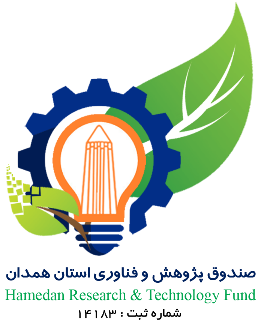 آگهی جذب نیرو توسط صندوق پژوهش و فناوری غیر دولتی استان همدانصندوق پژوهش و فناوری استان، جهت تشکیل بانک اطلاعاتی نیروی انسانی و انتخاب افراد مناسب از بین متقاضیان، از تمامی علاقمندان به همکاری با صندوق، دعوت می نماید تا از طریق ارسال موارد خواسته شده ذیل به ایمیل صندوق به آدرس info@hmrtf.ir اعلام درخواست همکاری خود را ارسال نمایند.نیروی انسانی مورد نیاز صندوق در این مرحله در حوزه های ذیل می باشد:مدیر امور مالی و پشتیبانی کارشناس ارزیابی، نظارت و سرمایه گذاریکارشناس حسابداری، تسهیلات و وصول مطالباتمسئول دفتر و روابط عمومی محدودیتی برای همکاری اعم از تحصیلات، سن، سابقه کار و جنسیت وجود ندارد و افراد با تحصیلات و تجربه مرتبط با هر شغل در اولویت خواهند بود.ایمیل ارسالی بایستی با عنوان «درخواست همکاری» و شامل نامه درخواست همکاری و فایل پی دی اف (PDF) رزومه می باشد.نامه درخواست همکاری باید شامل معرفی کوتاه از خود، دلایل تمایل به همکاری با صندوق و پیشنهاد در خصوص نوع و شکل و زمینه های همکاری باشد.علاقمندان به همکاری پاره وقت، قراردادی یا دورکاری در زمینه های ارزیابی، نظارت و کارگزاری در حوزه فعالیت های مرتبط با صندوق، می توانند نسبت به ارسال درخواست و رزومه همکاری اقدام نمایند.نکات قابل توجه داوطلبان همکاری با صندوق پژوهش و فناوری غیر دولتی استان:صندوق پژوهش و فناوری استان همدان یک شرکت سهامی خاص غیر دولتی است که با هدف ارائه خدمات مالی، اعتباری و توانمند سازی و کارگزاری در حوزه پژوهش و فناوری با عضویت پارک علم و فناوری همدان، دانشگاه های بوعلی سینا، صنعتی و علوم پزشکی همدان و سرمایه گذاران بخش خصوصی استان و بر اساس اساسنامه مصوب هیات وزیران در تیر ماه سال 1399 تاسیس شده است. صندوق پژوهش و فناوری غیر دولتی استان همدان به عنوان عامل و بازوی اجرایی صندوق نوآوری و شکوفایی، معاونت علمی و فناوری ریاست جمهوری و پارک علم و فناوری همدان در حوزه های فوق الذکر  فعالیتمی نماید. همچنین صندوق یک شخصیت حقوقی غیر دولتی بوده و از منظر قانون کار یک شرکت خصوصی محسوب می شود و لذا جذب نیرو توسط صندوق تابع ضوابط حاکم بر بخش خصوصی و بر اساس توافق طرفین و قوانین و مصوبات هیات مدیره صندوق صورت خواهد گرفت.بدیهی است ارسال ایمیل درخواست همکاری و رزومه هیچ حقی برای افراد متقاضی همکاری ایجاد نمی کند و صندوق در هر مرحله ای که تمایل به ادامه فرآیند جذب یا مذاکره برای استخدام یا همکاری داشته باشد چه در این فراخوان و چه در اعلام نیازهای بعدی با توجه به اطلاعات تماس ارسالی از سوی متقاضیان با آن ها تماس برقرارخواهد کرد.مهلت ارسال درخواست های این دوره جهت جذب حداکثر تا تاریخ 30/8/1399 خواهد بود و درخواست های ارسالی پس از تاریخ مذکور مورد بررسی قرار نخواهند گرفت و به عنوان درخواست همکاری آزاد تلقی شده و در بررسی های آتی یا نیازهای موردی، بررسی خواهند شد.فرآیند ارزیابی کاملا مستقل و توسط افرادی خارج از مجموعه سهامداران و مدیران صندوق صورت خواهد گرفت و هرگونه هماهنگی یا ارسال درخواست از مجاری دیگر نتیجه ای نخواهد داشت.از برقراری تماس با پارک علم و فناوری همدان در این خصوص جداً پرهیز شود و متقاضیان در نظر داشته باشند که فرآیند جذب صرفاً از طریق صندوق صورت خواهد پذیرفت.صندوق هیچگونه تعهدی در قبال درخواست های ارسالی ندارد و پس از بررسی اولیه و طی شدن چهار مرحله ذیل نسبت به پذیرش و شروع همکاری با افراد منتخب اقدام خواهد نمود. مرحله اول (غربالگری): بررسی ایمیل های ارسالی درخواست همکاری به صندوق  و حذف درخواست های که استاندارد و شفاف نبوده و یا تکراری و یا ناقص ارسال شده اند.مرحله دوم(بررسی رزومه ها): بررسی متن درخواست ها و زمینه های همکاری و رزومه های ارسالی توسط افراد متخصص در حوزه منابع انسانی (بدون ذکر نام متقاضی) و حذف رزومه های غیر مرتبط مرحله سوم(مصاحبه تلفنی): حذف افرادی که در حوه کاری مورد درخواست، توانمند و علاقمند تشخیص داده نشده و یا درخواست های خارج از ضوابط صندوق دارند.مرحله چهارم(آزمون های مهارت سنجی): سنجش دانش عمومی و مرتبط با شغل مورد درخواست لازم به ذکر است در صورت فقدان فرد مناسب برای یک یا چند پست مشخص و مطرح شده در این فراخوان، صندوق از جذب نیرو در این دوره برای همان پست یا پست های مورد نظر خودداری خواهد نمود و پذیرش را به دوره های بعدی موکول خواهد نمود.لطفاً از مراجعه حضوری به دفتر صندوق پژوهش و فناوری غیر دولتی استان همدان اجتناب نموده و در صورت داشتن هرگونه سوال با شماره 081-32569140  تماس حاصل فرمائید.